		Применяется с 20.10.2023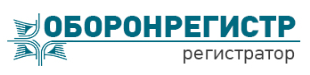 ОПРОСНЫЙ ЛИСТ КЛИЕНТА – ФИЗИЧЕСКОГО ЛИЦА заполняется во исполнение требований Федерального закона от 07.08.2001 г. № 115-ФЗ «О противодействии легализации (отмыванию) доходов, полученных преступным путем, и финансированию терроризма»*При любом ответе ДА предоставляется отдельный документ – «Анкета публичного должностного лица»Продолжение опросного листа – на оборотеВнимание! В соответствии с п. 14 ст. 7 Федерального закона от 07.08.2001 № 115-ФЗ «О противодействии легализации (отмыванию) доходов, полученных преступным путем, и финансированию терроризма», клиенты обязаны предоставить информацию, необходимую для исполнения Регистратором требований указанного закона, включая информацию о своих выгодоприобретателях и бенефициарных владельцах.Внимание!  Сведения для идентификации представителя клиента (при наличии такового) предоставляются в виде отдельного документа «Опросный лист уполномоченного представителя».	Достоверность приведенных сведений подтверждаю. 	Проинформирован о необходимости обновления указанных сведений (информации) не реже одного раза в 3 года, при изменении сведений (информации), или при получении соответствующего запроса Регистратора.	Согласен на обработку персональных данных (ст.9 Федерального закона «О персональных данных»). ОПРОСНЫЙ ЛИСТ РАСПЕЧАТЫВАЕТСЯ НА ОДНОМ ЛИСТЕ С ОБОРОТОМФамилия, имя, отчество (при наличии)ИНН (при наличии) Цель установления отношений с Регистратором (заполняется при приеме на обслуживание, в дальнейшем – по требованию Регистратора) учет прав на ценные бумаги/совершение операций в реестре / предоставление информации из реестра владельцев ценных бумаг иное (укажите):Предполагаемый характер деловых отношений с Регистратором (заполняется при приеме на обслуживание, в дальнейшем – по требованию Регистратора) долгосрочный                краткосрочныйИсточники происхождения ценных бумаг приватизация, первичное размещение/распределение сделка                             наследство иное (укажите): Заполняется ИНДИВИДУАЛЬНЫМ ПРЕДПРИНИМАТЕЛЕМ / ЛИЦОМ, ЗАНИМАЮЩИМСЯ ЧАСТНОЙ ПРАКТИКОЙЗаполняется ИНДИВИДУАЛЬНЫМ ПРЕДПРИНИМАТЕЛЕМ / ЛИЦОМ, ЗАНИМАЮЩИМСЯ ЧАСТНОЙ ПРАКТИКОЙЗаполняется ИНДИВИДУАЛЬНЫМ ПРЕДПРИНИМАТЕЛЕМ / ЛИЦОМ, ЗАНИМАЮЩИМСЯ ЧАСТНОЙ ПРАКТИКОЙОГНРИП (при наличии): ОГНРИП (при наличии): Дата присвоения:Цели финансово-хозяйственной деятельности(заполняется при приеме на обслуживание, в дальнейшем – по требованию Регистратора)Цели финансово-хозяйственной деятельности(заполняется при приеме на обслуживание, в дальнейшем – по требованию Регистратора) получение прибыли      благотворительность  иное (укажите): Сведения об имеющихся лицензиях на право осуществления деятельности, подлежащей лицензированию 
(Обязательно по каждой лицензии указать номер, дата выдачи лицензии; кем выдана; срок действия; перечень видов лицензируемой деятельности) имеются лицензии (перечислить с указанием всех обязательных реквизитов): сведения о лицензиях представлены отдельным приложением к анкете
    (указать как приложение к данной анкете): Приложение №___ на  ______ листах сведения о всех лицензиях полностью указаны в выписке из ЕГРЮЛ, с перечислением всех 
     данных, обязательных к предоставлению лицензируемая деятельность не осуществляется имеются лицензии (перечислить с указанием всех обязательных реквизитов): сведения о лицензиях представлены отдельным приложением к анкете
    (указать как приложение к данной анкете): Приложение №___ на  ______ листах сведения о всех лицензиях полностью указаны в выписке из ЕГРЮЛ, с перечислением всех 
     данных, обязательных к предоставлению лицензируемая деятельность не осуществляетсяДоменное имя, указатель страницы сайта в сети Интернет, с использованием которых оказываются услуги (при их наличии) Доменное имя, указатель страницы сайта в сети Интернет, с использованием которых оказываются услуги (при их наличии)  НЕ оказываю услуги с использованием сайта в сети интернет оказываю услуги с использованием сайта в сети интернет
    (укажите доменные имена всех сайтов):Наличие отзывов о деловой репутации (заполняется и предоставляется при приеме на обслуживание, в дальнейшем – по требованию Регистратора)Наличие отзывов о деловой репутации (заполняется и предоставляется при приеме на обслуживание, в дальнейшем – по требованию Регистратора) ДА               НЕТПринадлежность к категории иностранных публичных должностных лиц, должностных лиц публичных международных организаций, российских публичных должностных лиц (ПДЛ) я являюсь ПДЛ мой близкий родственник является ПДЛЯвляетесь ли Вы (Ваш близкий родственник) Иностранным публичным должностным лицом, занимающим перечисленные ниже должности?*Являетесь ли Вы (Ваш близкий родственник) Иностранным публичным должностным лицом, занимающим перечисленные ниже должности?*Являетесь ли Вы (Ваш близкий родственник) Иностранным публичным должностным лицом, занимающим перечисленные ниже должности?*Являетесь ли Вы (Ваш близкий родственник) Иностранным публичным должностным лицом, занимающим перечисленные ниже должности?*Являетесь ли Вы (Ваш близкий родственник) Иностранным публичным должностным лицом, занимающим перечисленные ниже должности?* ДА ДА НЕТ НЕТПри ответе ДА отметьте соответствующие поля:При ответе ДА отметьте соответствующие поля:При ответе ДА отметьте соответствующие поля:При ответе ДА отметьте соответствующие поля:При ответе ДА отметьте соответствующие поля:При ответе ДА отметьте соответствующие поля:При ответе ДА отметьте соответствующие поля:При ответе ДА отметьте соответствующие поля:При ответе ДА отметьте соответствующие поля: Глава государства (в том числе правящие королевские династии) или правительства Глава органа исполнительной власти, его заместитель, помощник Глава органа законодательной власти, его заместитель, помощник Глава органа судебной власти, его заместитель, помощник Глава высшего военного ведомства государства, его заместитель Члены высших судебных органов, на решение которых не подается апелляция Дипломатический представитель государства высшего ранга Глава государства (в том числе правящие королевские династии) или правительства Глава органа исполнительной власти, его заместитель, помощник Глава органа законодательной власти, его заместитель, помощник Глава органа судебной власти, его заместитель, помощник Глава высшего военного ведомства государства, его заместитель Члены высших судебных органов, на решение которых не подается апелляция Дипломатический представитель государства высшего ранга Глава государства (в том числе правящие королевские династии) или правительства Глава органа исполнительной власти, его заместитель, помощник Глава органа законодательной власти, его заместитель, помощник Глава органа судебной власти, его заместитель, помощник Глава высшего военного ведомства государства, его заместитель Члены высших судебных органов, на решение которых не подается апелляция Дипломатический представитель государства высшего ранга Глава государства (в том числе правящие королевские династии) или правительства Глава органа исполнительной власти, его заместитель, помощник Глава органа законодательной власти, его заместитель, помощник Глава органа судебной власти, его заместитель, помощник Глава высшего военного ведомства государства, его заместитель Члены высших судебных органов, на решение которых не подается апелляция Дипломатический представитель государства высшего ранга Руководитель, член коллегии аудиторов, член совета директоров Национального Банка Высшее должностное лицо политической партии Глава религиозной организации Руководитель государственной корпорации, его заместитель Иное ___________________________________________________ Руководитель, член коллегии аудиторов, член совета директоров Национального Банка Высшее должностное лицо политической партии Глава религиозной организации Руководитель государственной корпорации, его заместитель Иное ___________________________________________________ Руководитель, член коллегии аудиторов, член совета директоров Национального Банка Высшее должностное лицо политической партии Глава религиозной организации Руководитель государственной корпорации, его заместитель Иное ___________________________________________________ Руководитель, член коллегии аудиторов, член совета директоров Национального Банка Высшее должностное лицо политической партии Глава религиозной организации Руководитель государственной корпорации, его заместитель Иное ___________________________________________________ Руководитель, член коллегии аудиторов, член совета директоров Национального Банка Высшее должностное лицо политической партии Глава религиозной организации Руководитель государственной корпорации, его заместитель Иное ___________________________________________________Являетесь ли Вы (Ваш близкий родственник) должностным лицом публичной международной организации?*Являетесь ли Вы (Ваш близкий родственник) должностным лицом публичной международной организации?*Являетесь ли Вы (Ваш близкий родственник) должностным лицом публичной международной организации?*Являетесь ли Вы (Ваш близкий родственник) должностным лицом публичной международной организации?*Являетесь ли Вы (Ваш близкий родственник) должностным лицом публичной международной организации?*Являетесь ли Вы (Ваш близкий родственник) должностным лицом публичной международной организации?* ДА ДА НЕТНаименование организации:Наименование организации:Должность:Являетесь ли Вы (Ваш близкий родственник) Российским публичным должностным лицом, занимающим перечисленные ниже должности?*Являетесь ли Вы (Ваш близкий родственник) Российским публичным должностным лицом, занимающим перечисленные ниже должности?*Являетесь ли Вы (Ваш близкий родственник) Российским публичным должностным лицом, занимающим перечисленные ниже должности?*Являетесь ли Вы (Ваш близкий родственник) Российским публичным должностным лицом, занимающим перечисленные ниже должности?*Являетесь ли Вы (Ваш близкий родственник) Российским публичным должностным лицом, занимающим перечисленные ниже должности?*Являетесь ли Вы (Ваш близкий родственник) Российским публичным должностным лицом, занимающим перечисленные ниже должности?* ДА ДА НЕТПри ответе ДА отметьте соответствующие поля:При ответе ДА отметьте соответствующие поля:При ответе ДА отметьте соответствующие поля:При ответе ДА отметьте соответствующие поля:При ответе ДА отметьте соответствующие поля:При ответе ДА отметьте соответствующие поля:При ответе ДА отметьте соответствующие поля:При ответе ДА отметьте соответствующие поля:При ответе ДА отметьте соответствующие поля: государственная должность Российской Федерации должность федеральной государственной службы, назначение на которую и освобождение от которой осуществляются Президентом Российской Федерации или Правительством Российской Федерации член Совета директоров Центрального Банка Российской Федерации должность в Центральном Банке РФ должность в государственных корпорациях и иных организациях, созданных Российской Федерацией на основании федеральных законов, включенные в перечни должностей, определяемые Президентом Российской Федерации государственная должность Российской Федерации должность федеральной государственной службы, назначение на которую и освобождение от которой осуществляются Президентом Российской Федерации или Правительством Российской Федерации член Совета директоров Центрального Банка Российской Федерации должность в Центральном Банке РФ должность в государственных корпорациях и иных организациях, созданных Российской Федерацией на основании федеральных законов, включенные в перечни должностей, определяемые Президентом Российской Федерации государственная должность Российской Федерации должность федеральной государственной службы, назначение на которую и освобождение от которой осуществляются Президентом Российской Федерации или Правительством Российской Федерации член Совета директоров Центрального Банка Российской Федерации должность в Центральном Банке РФ должность в государственных корпорациях и иных организациях, созданных Российской Федерацией на основании федеральных законов, включенные в перечни должностей, определяемые Президентом Российской Федерации государственная должность Российской Федерации должность федеральной государственной службы, назначение на которую и освобождение от которой осуществляются Президентом Российской Федерации или Правительством Российской Федерации член Совета директоров Центрального Банка Российской Федерации должность в Центральном Банке РФ должность в государственных корпорациях и иных организациях, созданных Российской Федерацией на основании федеральных законов, включенные в перечни должностей, определяемые Президентом Российской Федерации государственная должность Российской Федерации должность федеральной государственной службы, назначение на которую и освобождение от которой осуществляются Президентом Российской Федерации или Правительством Российской Федерации член Совета директоров Центрального Банка Российской Федерации должность в Центральном Банке РФ должность в государственных корпорациях и иных организациях, созданных Российской Федерацией на основании федеральных законов, включенные в перечни должностей, определяемые Президентом Российской Федерации государственная должность Российской Федерации должность федеральной государственной службы, назначение на которую и освобождение от которой осуществляются Президентом Российской Федерации или Правительством Российской Федерации член Совета директоров Центрального Банка Российской Федерации должность в Центральном Банке РФ должность в государственных корпорациях и иных организациях, созданных Российской Федерацией на основании федеральных законов, включенные в перечни должностей, определяемые Президентом Российской Федерации государственная должность Российской Федерации должность федеральной государственной службы, назначение на которую и освобождение от которой осуществляются Президентом Российской Федерации или Правительством Российской Федерации член Совета директоров Центрального Банка Российской Федерации должность в Центральном Банке РФ должность в государственных корпорациях и иных организациях, созданных Российской Федерацией на основании федеральных законов, включенные в перечни должностей, определяемые Президентом Российской Федерации государственная должность Российской Федерации должность федеральной государственной службы, назначение на которую и освобождение от которой осуществляются Президентом Российской Федерации или Правительством Российской Федерации член Совета директоров Центрального Банка Российской Федерации должность в Центральном Банке РФ должность в государственных корпорациях и иных организациях, созданных Российской Федерацией на основании федеральных законов, включенные в перечни должностей, определяемые Президентом Российской Федерации государственная должность Российской Федерации должность федеральной государственной службы, назначение на которую и освобождение от которой осуществляются Президентом Российской Федерации или Правительством Российской Федерации член Совета директоров Центрального Банка Российской Федерации должность в Центральном Банке РФ должность в государственных корпорациях и иных организациях, созданных Российской Федерацией на основании федеральных законов, включенные в перечни должностей, определяемые Президентом Российской ФедерацииНаименование организации:Наименование организации:Наименование организации:ДолжностьСведения для идентификации выгодоприобретателей:Выгодоприобретатель – лицо, к выгоде которого действует клиент, в том числе на основании агентского договора, договоров поручения, комиссии и доверительного управления, при проведении операций с ценными бумагами. действую к собственной выгоде действую к выгоде или в интересах другого лица: сведения о выгодоприобретателе предоставляются отдельным документом «Карточка выгодоприобретателя»    Сведения для идентификации бенефициарных владельцев:Бенефициарный владелец клиента – физического лица – физическое лицо, которое в конечном счете прямо или косвенно (через третьих лиц) имеет возможность контролировать действия клиента.Сведения о бенефициарном владельце предоставляются отдельным документом «Карточка бенефициарного владельца». При непредставлении сведений о бенефициарном владельце, клиент – физическое лицо подтверждает, что бенефициарным владельцем считается сам клиент.Иные (дополнительные) сведенияДата заполнения: _______________________________________________________________________________________________________ПОДПИСЬ:______________________________________________Фамилия И.О. клиента или Фамилия И.О. уполномоченного представителя клиента;  реквизиты доверенности представителя